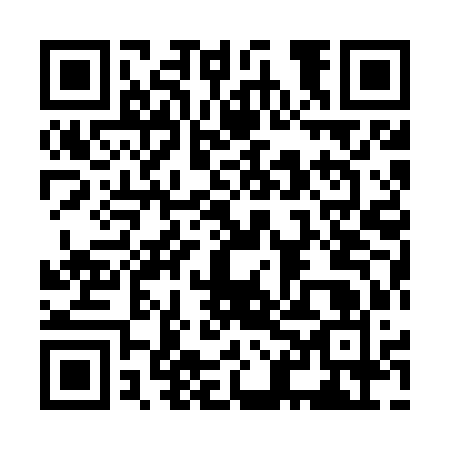 Ramadan times for Antanai, LithuaniaMon 11 Mar 2024 - Wed 10 Apr 2024High Latitude Method: Angle Based RulePrayer Calculation Method: Muslim World LeagueAsar Calculation Method: HanafiPrayer times provided by https://www.salahtimes.comDateDayFajrSuhurSunriseDhuhrAsrIftarMaghribIsha11Mon4:354:356:3812:234:096:106:108:0512Tue4:334:336:3512:234:116:126:128:0713Wed4:304:306:3312:234:136:146:148:0914Thu4:274:276:3012:224:146:166:168:1215Fri4:244:246:2812:224:166:186:188:1416Sat4:214:216:2512:224:186:206:208:1617Sun4:184:186:2312:224:196:226:228:1818Mon4:154:156:2012:214:216:246:248:2119Tue4:124:126:1712:214:236:266:268:2320Wed4:094:096:1512:214:246:286:288:2521Thu4:064:066:1212:204:266:306:308:2822Fri4:034:036:1012:204:276:326:328:3023Sat4:004:006:0712:204:296:346:348:3324Sun3:573:576:0412:194:306:366:368:3525Mon3:543:546:0212:194:326:386:388:3826Tue3:513:515:5912:194:336:406:408:4027Wed3:483:485:5712:194:356:426:428:4328Thu3:453:455:5412:184:366:436:438:4529Fri3:413:415:5212:184:386:456:458:4830Sat3:383:385:4912:184:396:476:478:5031Sun4:354:356:461:175:417:497:499:531Mon4:314:316:441:175:427:517:519:562Tue4:284:286:411:175:447:537:539:583Wed4:244:246:391:165:457:557:5510:014Thu4:214:216:361:165:477:577:5710:045Fri4:184:186:341:165:487:597:5910:076Sat4:144:146:311:165:498:018:0110:107Sun4:104:106:291:155:518:038:0310:128Mon4:074:076:261:155:528:058:0510:159Tue4:034:036:241:155:548:078:0710:1810Wed3:593:596:211:155:558:098:0910:21